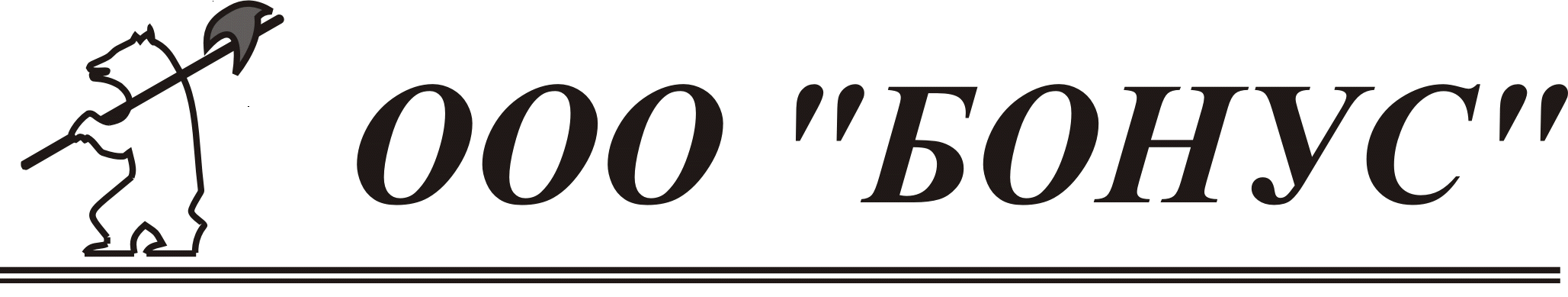 Машина для производства регенерата из резиновой крошки,производительность 100 кг/час Р-100ПаспортР-100.000ПСд. Шумятино2020 г.Назначение.1.1. Машина для производства регенерата из резиновой крошки, производительностью 50-120 кг/час Р-100 (далее - машина Р-100), предназначена  для  получения  регенерата  методом  активированной термомеханической  деструкции   резиновой  крошки   из  утилизированных  шин, а  также  отходов  производства РТИ на основе каучуков общего назначения. Рекомендуемая фракция резиновой крошки 2÷4мм. 1.2. Машина Р-100 может  применяться  как  отдельно, так  и  в составе технологической  линии  утилизации  шин или других РТИ. 1.3. Машина Р-100 поставляется без установки фильтрации воздуха.1.4. Габаритные размеры машины Р-100 представлены на рис.1.2. Технические характеристики. Техническая характеристика приведена в таблице 1.                                                                      Таблица 1.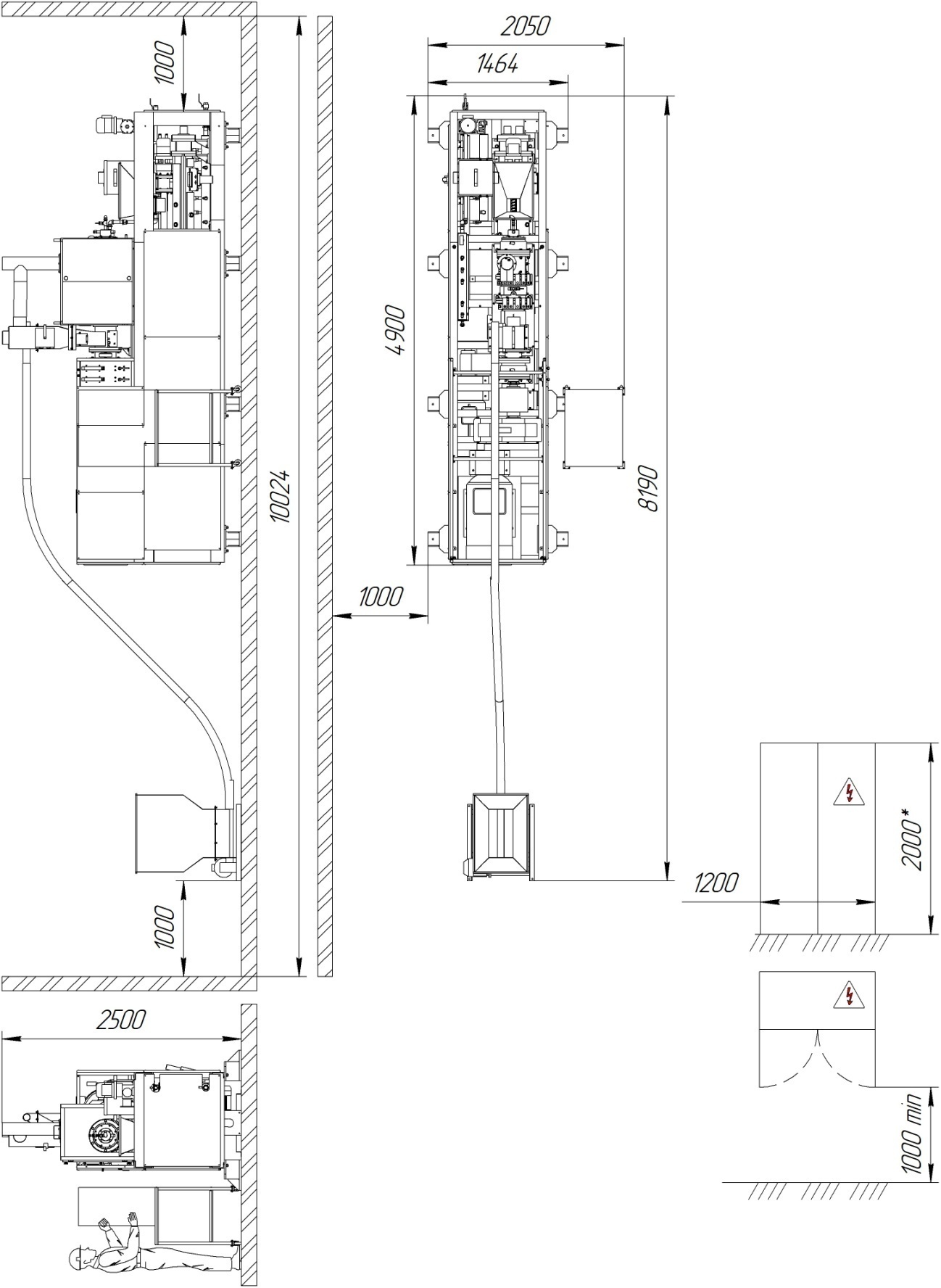 Рис. 1.Габаритные размеры машины Р-100.3. Состав и комплектность.Состав  машины Р-100  приведен  в таблице  2.Таблица 2.4. Устройство и принцип работы.	Устройство и принцип работы подробно изложено в "Руководстве по эксплуатации машины Р-100" Р-100.000 РЭ.	5. Меры безопасности.	Для безопасной работы на машине Р-100 необходимо ознакомиться с  "Руководством по эксплуатации машины Р-100" Р-100.000 РЭ. Знать правила пожарной безопасности и техники безопасности при эксплуатации электроустановок и работы с полимерными  материалами. 6. Перечень быстро изнашивающихся деталей, смазки.Таблица  смазки.Таблица 6.Ведомость  подшипников.Таблица 7.7.     Свидетельство о приемке. 	Машина Р-100 прошла заводское испытание на холостом ходу в течение не менее 4 часов непрерывной работы, прошла заводское испытание при производстве регенерата из резиновой крошки.Машина  Р-100 заводской  номер   № Соответствует    требованиям технической документации и   признана  годной  к  эксплуатации.Дата   выпуска___________________202__   год.Приемку    произвел          ____________         _________________                                                                                 (подпись)                            (расшифровка подписи) 										М.П.8. Гарантийные обязательства8.1. Предприятие-изготовитель гарантирует соответствие характеристик машины Р-100 указанной в технической документации при соблюдении потребителем условий эксплуатации, транспортирования и хранения.8.2. Срок гарантии двенадцать месяцев со дня отгрузки машины Р-100 с предприятия-изготовителя.8.3. Случаи выхода из строя машины Р-100 из-за нарушений правил эксплуатации не являются гарантийными.8.4. Замена изношенных в процессе эксплуатации конусов и шнеков, являющихся технологически изнашиваемыми частями машины Р-100, не относится к гарантийному ремонту. 8.5. Гарантии на примененные комплектующие сторонних изготовителей указаны в паспортах предприятия изготовителя.9.   Правила хранения, упаковки и транспортировки.9.1. Правила хранения9.1.1. Консервации при хранении не требуется.9.1.2. Условия хранения  должны соответствовать группе 2(С) – для механических частей машины, группе 1(л)- для электрооборудования по ГОСТ 15150-69. Условия хранения должны быть отражены заказчиком в соответствующей графе подраздела 9.1.3. «Сведения о хранении».9.1.3. Сведения о хранении, представленные в  виде таблицы.Таблица 99.2.Упаковка   машины  Р-100  производиться  по  ГОСТ 31170-78 «Упаковка для изделий машиностроения. Общие требования.»9.3. Транспортирование.9.3.1. Допускается транспортировать любым видом транспорта соответствующей грузоподъёмности.При погрузке-выгрузке, перемещении машины и её крепление на транспортном средстве производить строповку за раму машины.9.3.2. При транспортировке должны быть исключены падения и удары машины Р-100, а также  повреждения ее элементов.9.3.3. Габариты места определяются предприятием- изготовителем при отгрузке.9.3.4. Машина вписывается в «очертание погрузки» железных дорог.9.3.5. Перед транспортировкой из охлаждающих рубашек машины должна быть слита вода. 9.4.  Строповка машины.9.4.1.Схема строповки машины Р-100.При транспортировке, для предотвращения повреждений машины Р-100 снимается стенки ограждения. Схема стороповки показана на рис. 12а,б.Схема строповки машины регенерации резины Р-100.Машина Р-100- рис. 12а., силовой шкаф - рис. 12б.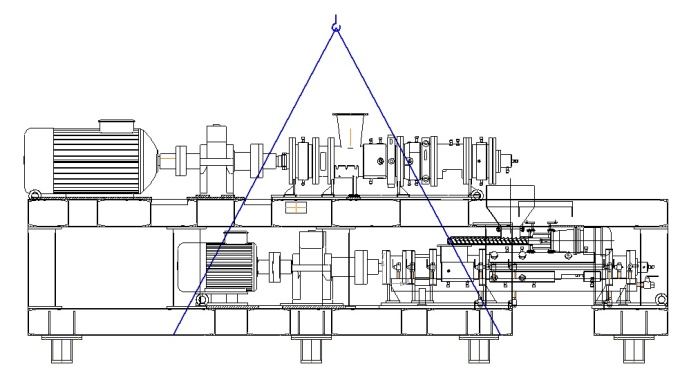 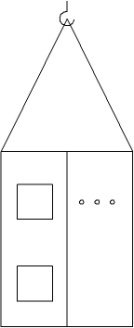                                       Рис. 12а                                                      Рис. 12б10.Сведения о рекламацииПотребитель предъявляет претензии предприятию-изготовителю.Юридический адрес: 249060, Калужская обл., Малоярославецкий р-н, д.Шумятино, ул. Новая, д. 2, ООО”БОНУС”Адрес предприятия: 249060, Калужская обл., Малоярославецкий р-н, д.Шумятино, 
ул. Новая, д. 2,ООО”БОНУС”Тел.(48431) 3-73-78, 3-73-99, 3-73-22e-mail: bonus20488@mail.ru11. Сведения о утилизации.11.1.Опасные, ядовитые вещества и материалы не применяются.11.2. При подготовке и отправке машины Р-100 на утилизацию специальных мер безопасности не требуется, подлежит сдачи в металлом.11.3. Перечень утилизируемых составных частей не устанавливается.Наименование параметраЕдиница измеренияЗначениеНоминальная производительностькг/час100Число оборотов диспергатора - девулканизатора об/мин475Род тока питающей сети - переменныйГц50+1%НапряжениеВ380Суммарная установочная мощностькВт135Размер загружаемой резиновой крошкимм2÷4Габаритные размеры машины Р-100Длинамм8200Ширинамм2050Высотамм2500Силовой шкафШиринамм1200Глубинамм600Высотамм2000Масса установкикг4500Масса диспергатора - девулканизаторакг585Масса охлаждающей машиныкг806Давление охлаждающей водыатм.1÷3Расход воды на охлаждением3/час2,0÷2,5Ёмкость бака для модификаторал40№ п/пНаименованиеКол-воОбозначениеПримечание1Рама12Шнековый транспортер с бункером1Частотное регулирование 3Питатель с воронкой вспомогательный (для сыпучего модификатора)1Р-100.140.000.000Частотное регулирование4Охлаждающая - машина 1Р-100.250.000.0005Диспергатор -девулканизатор 1Р-100.370.00.0006Насос дозировочный с электроприводом1НД-1,0-25/40 К13АВозможна уст. до 3-х шт.7Силовой шкаф 1Р-100.500.00.0008Пульт управления1Р-100.400.00.0009Редуктор  девулканизатора1ЦУ-250-3,15-1210Редуктор охлаждающей машины11Ц2У-250-4,0-1211Электродвигатель А2280S4 110 кВт.  девулканизатора1Возможна уст.эл.дв.132кВт12Электродвигатель 5АИ180S2 22 кВт. охлаждающей машины113Система водяного охлажденияКомплект14Кожух девулканизатора1Р-100.350.00.00015Емкость для модификатора, 40 л.1По кол-ву. смотри п.6 16Паспорт машины Р-1001Р-100.000 ПС17Руководство по эксплуатации машины Р-1001Р-100.000 РЭ18Комплект виброопор1ЗИП19Конус зоны 11Р-100.370.15.00020Конус зоны 21Р-100.370.16.00021Конус зоны 1 наружный1Р-100.370.00.00122Конус зоны 2 наружный1Р-100.370.00.00223Шнек разогревающий1Р-100.370.17.00024Шнек 2-й зоны1Р-100.370.18.00025Комплект съемникаконуса 1-й зоны1Р-100.370.20.000Кольца  ГОСТ 9833-7326065-070-30-1-1327070-075-30-1-1328085-090-30-1-1329102-108-30-1-1330130-140-46-1-1631Манжета 1.1-42 x75-1ГОСТ8752-79432Манжета 1.1-65 x90-1ГОСТ8752-79333Кольцо00-В-Б-116х110х3,6-ГФ-2ТУ 5728-001-93978201-2008334Шпонка первой зоны1Р-100.370.00.016Комплект 3 шт.35Шпонка второй зоны1Р-100.370.00.017Комплект 3 шт.36Опрессовщик ручной137Ключ 7811-0322 ГОСТ 16984-79138Ключ 7811-0323 ГОСТ 16984-791НаименованиеизделияНаименованиесмазочногоматериалаКол-воточексмазкиСпособнанесенияПериодич-ность(час)Диспергатор -девулканизаторЦИАТИМ 2212Шприцевание500Питатель с воронкой вспомогательный (для сыпучего модификатора)ЦИАТИМ 2211Шприцевание1000Охлаждающая  машинаЦИАТИМ 2216Шприцевание500РедукторыИП-150,ИТП-200,ТСп-10ТНК редуктор-ССР2203ЗаливкаПо паспортуНаименованиеизделияТипподшипника№ подшипникаГОСТ(ISO)Кол-воДиспергатор -девулканизаторРадиальный шариковый сферическийПодшипник 1619 ГОСТ 28428-902Диспергатор -девулканизаторУпорный шариковыйПодшипник 8322Н ГОСТ 7872-891Охлаждающая  машина Радиальный шариковый212(6212)6Охлаждающая  машина Упорный шариковый8216Н(51216)4Охлаждающая  машина Роликовый сферический353512(22213EK+H313)2Охлаждающая  машина Роликовыйконический7513А(32213)2                                Дата                                ДатаУсловия храненияДолжность, фамилия и подпись лица ответственного за хранениеУстановки на хранениеСнятие с храненияУсловия храненияДолжность, фамилия и подпись лица ответственного за хранение